Это должен знать каждый родитель! 
Уважаемые родители! 
С самого раннего возраста прививайте своим детям навыки осторожного обращения с огнем. 
Учите, как правильно себя вести в таких случаях дома, на улице, в школе и т.д. 
Вопросы, на которые каждый ребенок должен знать ответы: 
1. Из-за чего может возникнуть пожар? 
2. Что нужно делать, если возник пожар? 
3. Можно ли трогать электрические приборы мокрыми руками? 
4. По какому телефону звонить в пожарную часть? 
5. Как потушить загоревшийся телевизор? 
Чтобы избежать беды, родители должны выполнять следующие требования: 
1. Не оставлять малолетних детей одних, без присмотра, тем более в запертых квартирах и домах. 
2. Не поручать детям присмотр за включенными электропечами, газовыми плитами и нагревательными приборами. 
3. Запретить детям пользоваться спичками, разжигать печи и костры. 
4. Спички хранить в недоступных для детей местах. 
5. Настойчиво разъяснять детям опасность игры с огнем, чтобы у них сложилось представление о пожаре, как о тяжком бедствии для семьи. 
Но если неприятность случилась, помните, чем скорее вы сообщите о пожаре, тем больше шансов спастись самим и спасти окружающих! 
При пожаре звонить «101» или «112».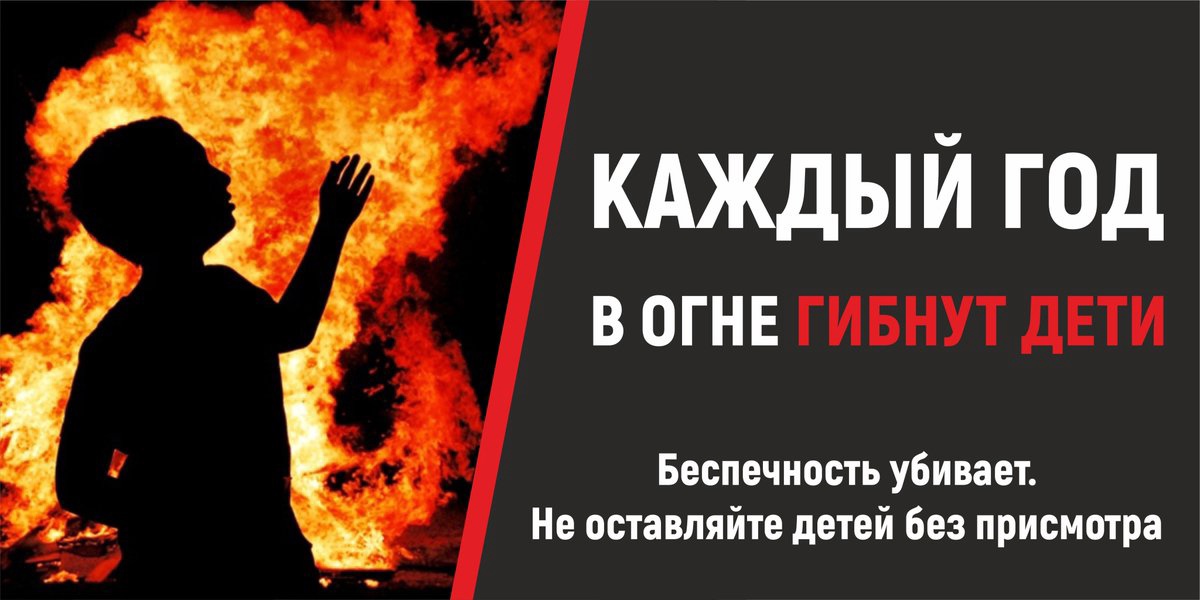 